LISTINO PRODOTTI MERCATO COPERTO DI PADOVA -Via Vicenza, 23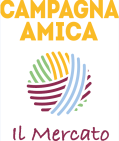 SERVIZIO DI CONSEGNA A DOMICILIO:Il servizio è GRATUITO - Zona di consegna COMUNE DI PADOVA (no ZTL);Consegne tutti i SABATO mattina dalle 09.00 alle 13.00 (ordini entro il GIOVEDI ore 17.00 gli ordini ricevuti successivamente a questo termine non saranno presi in carico); SARA’ PRESO IN CARICO IL NUMERO DI ORDINI POSSIBILE PER LA CONSEGNA NEI TEMPI PREVISTI , POI SAREMO COSTRETTI A RINVIARE L’ORDINE ALLA SUCCESSIVA GIORNATA DI CONSEGNA;Il pagamento dovrà essere effettuato IN CONTANTI al momento della consegna (no bancomat, no assegni, no bonifici);Le aziende si riservano ad applicare i prezzi riportati sulla versione aggiornata disponibile sul sito www.coldiretti.padova.it.I prezzi indicati potrebbero subire variazioni in funzione della stagionalità e delle condizioni climatiche.COME FUNZIONA??Compilare la casella (QUANTITA’ ORDINE) indicando la quantità desiderata e specificando l’unità di misura (Kg o PZ);Inviare il file compilato (formato WORD), entro il termine di orario, all’indirizzo e-mail: mercatocoperto.pd@coldiretti.it ;L’operatore che prende in carico l’ordine, valuta l’entità dell'ordine, il rischio per il trasporto, in funzione del tempo necessario per la consegna, della distanza, delle temperature e se per il percorso da effettuare può essere garantita la consegna di un prodotto salubre.Riceverà un e-mail di conferma.Azienda Vitivinicola VILLA ALBERTINI di Dal Bosco AnnalisaDAL BOSCO ANNALISA AZ. VIT. VILLA ALBERTINIVIA CAPITELLI 268, 35030 VO (PD)TOTALE EURO			AZ. AGR. AI TRE ARCHI DI PIZZOLATO ANTONIO”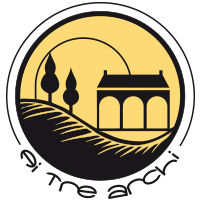 Ai Tre ArchiVia Soran, 5 – 36034 Malo (Vi)TOTALE EURO			Vita da Lumaca di Gavrilita Maria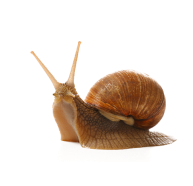 Vita da Lumaca di Gavrilita MariaVia Margarise n° 15 San Giorgio delle Pertiche PD 35010TOTALE EURO			AZIENDA AGRICOLA PONCHIO GIOVANNIAzienda agricola PonchioVia Montecchia, 22,35030 Saccolongo PDTOTALE EURO			Verde ColliAZ. AGR. VERDE COLLI DI P.A. ANTHONY LEWISVIA RIVELLA 71/A, 35020 PERNUMIA (PD)TOTALE EURO	___________GUSTO IN CAMPO DI BIASIO NICOLO’ 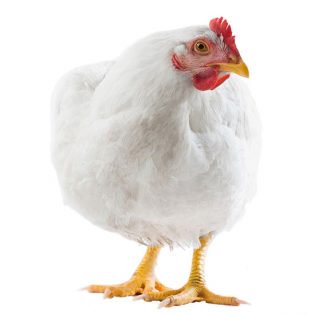 Via Cà Molin 5 Villafranca Padovana 35010 (PD)TOTALE EURO			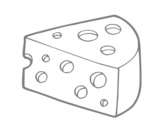 Fattoria Crivellaro Soc. Agr.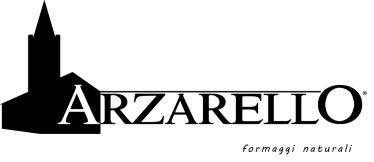 Fattoria Crivellaro Soc. Agr. S.s.Via Arzarello Basso 5A, Saletto - 35046 Borgo Veneto (PD)TOTALE EURO			TURATO SILVANOVIA MOLINI 51, 35010 VILLAFRANCA PADOVANA (PD)TOTALE EURO			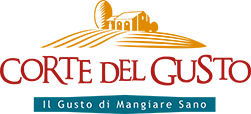 Via Conselvana, 57, 35020 Due Carrare PDTOTALE EURO			APICOLTURA ESTENSE di Lorenzo Samogizio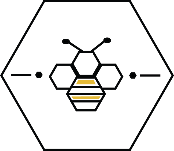 Miele e prodotti dell’alveare di produzione propria35040 Villa Estense (PD), Via Don A. Crivellaro, 4TOTALE EURO			“LA TERRA DI NONNA DINA”La Terra di Nonna Dina di Bacchin Sabrina - Via Figaroli 93, 35020 Due Carrare (PD) - sabrinabacchin1971@gmail.comTOTALE EURO			POZZATO BENEDETTOPOZZATO BENEDETTOVIA A. PALLADIO 9, 35028 PIOVE DI SACCO (PD)TOTALE EURO			Athesis sapori benessere e natura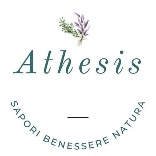 Az. Agr. Cesaro Mara - Via Argine 233 35040 Piacenza d’Adige (Pd) - info@athesisnatura.itwww.athesisnatura.it - tel. 3491456207TOTALE EURO			Valle del Masero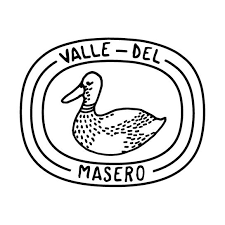 Az. Agr. Alessia Parisato – Baone (Pd)TOTALE EURO			Az. Ag. TREVISAN DEVISAz. Ag. Trevisan di Trevisan Devis – Via Boschiera 4, 35016 Piazzola sul Brenta (PD) - trevisandevis96@gmail.comTOTALE EURO			PRODOTTOPREZZO €/pzNOTEDIPONIBILITA’QUANTITA’ ORDINEFIOR D’ARANCIO DOCG5.50XPROSECCO DOC5.50XBIANCO FERMO 635.0080% Garganega, 20% Moscato seccoXBIANCO COLLINA FRIZZANTE4.00SerprinoXROSATO3.50Vino frizzante amabileXCABERNET4.00XMERLOT4.00XBOTTIGLIA DA 5 LITRIVuoto a perdereCABERNET FRANC9.50XCABERNET SAUVIGNON9.50XRABOSO AMABILE9.50XROSSO COLLI AMABILE9.50Cabernet + RabosoXMERLOT9.00XROSATO AMABILE9.50XGLERA9.50XPINOT9.50XTAI9.50Vino secco fermoXMOSCATO SECCO9.50XRIESLING10.50XFIOR D’ARANCIO 11.00Vino dolceXPRODOTTOPREZZO €/kgNOTEDISPONIBILITA’QUANTITA’ ORDINE QUANTITA’ ORDINE TORTA RICOTTA3.50/pzXDOLCE ALLA FRUTTA DI STAGIONE3.50/pzXTRECCIA DOLCE4.50/pzXBRIOCHE1.30/pzCrema – confettura - vuotaXCROSTATE CON CONFETTURE3.70/pzXBISCOTTI DA COLAZIONE 5.50/pzConfezione da 0.8 kg SENZA BURRO: integrali o naturaliXSBRISOLONA3.70/pzXFROLLINO VASSOIO MISTO4.50/pzConfezione da 0.45 kgXFROLLINI ZALETI VASSOIO4.50/pzXBISCOTTI 2.20/pzConfezione da 4 biscotti: occhi di bue con confetturaXBISCOTTI2.20/pzConfezione da 4 biscotti: rustici al cioccolato o uvettaXBISCOTTI2.20/pzConfezione da 4 biscotti: -parpagnacchiXPANE GRANO DURO5.95Formato da 2.5 kg    tipo puglieseXPANE GRANO DURO5.95Formato da 0.5 kg    pagnottaXPANE GRANO DURO5.95Formato da 0.6 kg   ciabatta morbidaXPANE GRANO DURO5.95Formato da 0.2 kg   filoncino – spighe– spaccatine XPANE GRANO TENERO5.95Formato da 0.2 kg   panino morbidoXPANE GRANO TENERO5.95Formato da 0.450 kg   quadrottoXPANE INTEGRALE5.95Formato da 0.2 kg   panino XPANE INTEGRALE5.95Formato da 0.5 kg   pagnottaXPANE AI CEREALI 2.20/pzFormato da 0.2 kg (disponibilità solo sabato)XRUSTICONE7.95Pane croccanteXZOCCOLETTO6,50Pane croccante (disponibilità solo sabato)XPIZZE FRESCHE2.70/pzMargheritaXPIZZE FRESCHE2.70/pzCon funghiXPAN BAULETTO AI CEREALI2.70/pzXSOPRESSAFORMATI DISPONIBILI:AglioAglioSOPPRESSA 18.901 kg pezzo sottovuoto,XNo aglioSOPPRESSA18.901 kg pezzo intero,XSOPPRESSA18.902 kg pezzo intero,XSOPPRESSA23.00AffettataXSOPPRESSA CON FILETTO23.00AffettataXSALAMEAglioAglioSALAME15.90Pezzature 0,8 kg circaXNo aglioSALAME23.00AffettatoXPROSCIUTTO COTTO26.00AffettatoXPROSCIUTTO CRUDO36.00AffettatoXSPECK16.90Pezzature 0.6 kg – 0.9 kg circa XSPECK27.50AffettatoXCOTECHINO8.10XCOTECHINO COTTO14,40Confezione sottovuotoXSALSICCE9.90XMORTADELLA17.00AffettatoXPANCETTA STUFATA17.00AffettatoXPRODOTTOPREZZO €/mlNOTEDISPONIBILITA’QUANTITA’ ORDINECREMA VISO (30% DI BAVA DI LUMACA IDRATANTI E RIGENERANTI)31,9050 mlXSIERO VISO (75% DI BAVA DI LUMACA)32,9030 mlXBAVA SPRAY (95% DI BAVA DI LUMACA IDEALE VISO, CORPO E CAPPELLI)20,90125 mlXCREMA MANI 15,9050 mlXCREMA CORPO (65% DI PURISSIMA BAVA DI LUMACA) 30,90150 mlXLATTE E TONICO (50% DI BAVA DI LUMACA)20,90200 mlXPRODOTTOPREZZO €/kgNOTEDISPONIBILITA’QUANTITA’ ORDINEFARINE DI GRANO TENERO2,50Tipo 00, Confezioni da 1 kgXFARINE DI GRANO TENERO2,50Tipo 0, Confezioni da 1 kgXFARINE DI GRANO TENERO2,50Tipo 1, Confezioni da 1 kgXFARINE DI GRANO TENERO2,50Tipo 2, Confezioni da 1 kgXFARINE DI GRANO TENERO2,50Integrale, Confezioni da 1 kgXGALLETTE DI MAIS2,50 /al pezzoMaranoXUOVA0.50 /cadConfezione da 6 uovaXLIEVITO MADRE SECCO3,50Confezione da 100 grXPASTA SECCA (orecchiette)2.50Confezione 500gXPASTA SECCA (spaghetti)2.50Confezione 500gXPASTA SECCA (strozzapreti)2.50Confezione 500gXFARINA MAIS MARANA O PERLA3.50Confezione da 1 kgXPRODOTTOPREZZO €/PZNOTEDIPONIBILITA’QUANTITA’ ORDINEARMORIUMBOTTIGLIA 1LT18€XBOTTIGLIA 750LT16€XBOTTIGLIA 500LT12€XLATTINA 3LT50€XLATTINA 5LT80€XFRAGRANCEBOTTIGLIA 1LT18€XBOTTIGLIA 750LT16€XBOTTIGLIA 500LT12€XBOTTIGLIA 250LT8€XLATTINA 1LT18XLATTINA 3LT50€XLATTINA 5LT80€XRASARA 500ML16€XPATE’ OLIVE VERDE/NERE5€XPRODOTTOPREZZO €/kgNOTEDIPONIBILITA’QUANTITA’ ORDINEPOLLO INTERO 9,50InteroXMEZZO POLLO10,00MezzoXMEZZO POLLO A PEZZI 12,50Mezzo a pezzi XPETTO DI POLLO INTERO21,00InteroXCOSCE DISOSSATE 20,00DisossateXALETTE 6,00XFARAONA A PEZZI 14,00A pezziXUOVA0,50/cadConfezione da 6 uovaXCOSCE DI POLLO17,00XSOVRACOSCE DI POLLO18,00XCOSCETTE DI POLLO11,00XHAMBURGER DI POLLO16.50XPETTO A FETTINE23,00Conf. Circa 300gXBOCCONCINI POLLO23,00Conf. Circa 300gXMACINATO DI POLLO16,00Conf. Circa 300gXFARAONA INTERA13,00XFRATTAGLIE2.50€ cad.Conf. Circa 250gXRAGU’ DI POLLO5,00260gXCETRIOLI IN AGRODOLCE5,00314gXMELANZANE GRIGLIATE SOTTOLIO5.00200gXMELANZANE ALLA PIZZAIOLA5,00300gXPESTO DI PORTULACA4,00180gXSUGO DI MELANZANE5,00280gXZUCCHINE SOTTOLIO4.00310gXZUCCHINE GRIGLIATE SOTTOLIO5.00310gXSUGO DI ZUCCHINE5,00250gXPRODOTTOPREZZO €/kgNOTEDISPONIBILITA’QUANTITA’ ORDINECACIOTTA DEL FRASSINE12.50Latte vaccino, caglio di capraXCACIOTTA DELL’ADIGE12.18Formaggio saporito adatto anche in padellaXCACIOTTA MONTE12.18XCACIOTTA PRIMO SALE8.98XCACIOTTA SPEZIATA9.80 Rucola/ peperoncino/ erba cipollina/XCACIOTTA STAGIONATA9.20XCACIOTTA DELLE BASSE12.18Tipo piave pasta morbida dolceXFARCITELLA9.90Formaggio fresco, rucola, olive farcite al peperone, peperoncinoXLATTE PASTORIZZATO1.30Confezione da 1litroXMEZZANO DELL’ARZARELLO12.18XMORBIDO SALETTO12.18XMOZZARELLA8.51XMOZZARELLINE8.99XBURRATA10.69XMUCCORA12.89Formaggio fresco: latte vaccino, caglio di pecoraXPANNACOTTA DI MARY1.10 /conf.Confezione da 150grXPEPERINO12.00Peperoncino origano aglio erba cipollinaXRICOTTA DEL BORGO6.79XSCAMORZA BIANCA12,18XSTRACCHINO DEL BORGO9.90XTALÈ12.18Formaggio a crosta lavata, di consistenza molle.XTIRAMISÙ1.70 /confConfezione da 180mlXTOMINO8.80Confezione da 0.3 kg circaXTOSELLA8.80Su prenotazioneXYOGURT500g = 2,20€;150g = 0.80€Naturale bianco – formato da 500 gr o 150 grXYOGURT0.70/pzFrutti di bosco – formato da 150 grXYOGURT0.70/pzVaniglia – formato da 150 grXYOGURT0.70/pzCaffè – formato da 150 grXYOGURT0.70/pzPistacchio – formato da 150 grXYOGURT0.70/pzCereali – formato da 150 grXYOGURT0.70/pzArancio e zenzero – formato da 150 grXDELIZIE DI VALERIO12.50GelatoXPRODOTTOPREZZO €/kgNOTEDISPONIBILITA’QUANTITA’ ORDINEALLEVO STRAVECCHIO (>20 mesi)17.50XALLEVO VECCHIO (12 mesi)15.50XASIAGO DOLCE DOP11.50XBRIGITTA (briè)15.50XBURRATA13,50XBURRO DI PANNA FRESCA16.00XCACIOTTA9.50FrescaXCACIOTTA15.00Con nociXCACIOTTA14.00Con oliveXCACIOTTA13.00Con peperoncinoXCACIOTTONE STAGIONATO12.00XCACIOTTA5.00/al pezzoAl miele e fiori officinali XCONTADINO12.50XCACIOCACIOTTA15.50XCACIOCAVALLO STRAVECCHIO17.00XCACIOTTA 13.00Al caglio vegetaleXCACIOTTA PRIMO SALE9.30XCREMA MOU 160gr3.50XCUOR DI BURRATA/STRACCIATELLA12.50XFILONE DI MOZZARELLA9.50XKEFIR (0,5 L)2,50XGRANA PADANO17.00Superiore 30 mesiXMALGA FRESCO17.00XMONTANASIO DEI MOLINI13.50XMOZZARELLA10.00XMOZZARELLA10.00Trecce/nodiniXMOZZARELLA10.00TrecciaXMOZZARELLA FARCITA16.00Tonno e oliveXMOZZARELLA FARCITA16.00Cotto e funghiXMOZZARELLA FARCITA16.00Rucola e bresaolaXPANNA COTTA 180gr1.90XPRESSATO DOLCE11.50RICOTTA AL FORNO10.00XRICOTTA DI SIERO7.00XROBIOLA14.50XROBIOLA ALLORO E BACCHE DI GINEPRO3.80XROBIOLA PEPERONCINO3.80XRUSTICO DEI MOLINI14,50XSCAMORZA12.50BiancaXSCAMORZA14.00AffumicataXSTRACCHINO11.00XFONDENTE15.50XTOMINO15.50XTOSELLA BIANCA9.00XTOSELLA FARCITA9.50Al radicchio (stagionale)XTOSELLA FARCITA9.50Erbette/funghi/peperoni/origanoXVEZZO14.00XYOGURT0.90/pzBianco 135 grXYOGURT1.10/pzMisto 135 grXYOGURT2.30/pzBianco 500 grXYOGURT3.00/pzMisto 500 grXPRODOTTOPREZZO €/kgNOTEDIPONIBILITA’QUANTITA’ ORDINEPUNTA DI PETTO SORANA       9.20XFILETTO DI SORANA42.00XCOSTATE DI SORANA23.50CON OSSOXCOSTATE DI SORANA27.50SENZA OSSOXFIORENTINE25.50XFETTINE SCELTISSIME SORANA18.90XSTRAECCHE17.90XTAGLIATA DI SORANA19.90XGIRELLO SORANA18.90XSTRACCETTI DI SORANA18.90XSPEZZATINO DI SORANA14.50XCOPERTINA/CAMPANELLO SORANA16.90XMUSCOLO SORANA14.50XOSSOBUCO9.80XARROSTO / BRASATO14.90XMACINATO MISTO11.90XMACINATO SORANA14.50XSVIZZERE SORANA14.90XSVIZZERE SORANA FARCITE14.90Farciture: peperoni – zucchine – verdure – rucola e grana – pizzaiola - oliveXTRAMEZZINI DI CARNE14.90Farcitura: cotto e formaggioXPIADINE DI CARNE FARCITE16.90XPOLPETTE SORANA14.90XFEGATO13.50XSPIEDINI MISTI14.50XSPIEDINI LARDELLATI18.90XCOSCIE DI POLLO8.50XALI DI POLLO4.50XPETTI DI POLLO13.90XPOLLO A PEZZI12.90XPOLLO DISOSSATO RIPIENO15.90Ripieno di SoranaXPOLLO DISOSSATO RIPIENO15.90Ripieno Speck (Messicani)XSVIZZERE DI POLLO15.50XSPIEDINI DI POLLO14.50Pollo, peperoni e pancettaXSPIEDINI DI POLLO FARCITI16.90Zucchine o peperoni grigliatiXFARAONE A PEZZI13.50XFARAONA DISOSSATA RIPIENA16.90XSALSICCE SUINO12.50XBRACIOLA SUINO8.90XPANCETTA8.20XFETTINE COSCIA SUINO13.50XCOPPA SUINO11.90XCOTECHINO SUINO11.00XPRODOTTOPREZZO €/pzNOTENOTEDISPONIBILITA’QUANTITA’ ORDINEPOLLINE SECCO DI MILLEFIORI€ 10,00200 grXPROPOLI IN GOCCE10,0020 mlXMIELE DI ERBA MEDICA13,501 kgXMIELE DI ERBA MEDICA7,50500 grXMIELE DI ERBA MEDICA4,50250 grXMIELE DI TIGLIO14.001 kgXMIELE DI TIGLIO7,50500 grXMIELE DI TIGLIO4,50250 grXMIELE DI CASTAGNO15.001 kgXMIELE DI CASTAGNO8.00500 grXMIELE DI CASTAGNO5.00250 grXMIELE DI MILLEFIORI13.001 kgXMIELE DI MILLEFIORI7.00500 grXMIELE DI MILLEFIORI4,00250 grXPRODOTTOPREZZO €/kgNOTEDIPONIBILITA’QUANTITA’ ORDINEBalsamo labbra (vinacce e foglie di vite) 7,00XSiero viso anti age (vinacce e foglie di vite)28,00XCrema viso ristrutturante (lavanda e malva)22.00XCrema mani (lavanda e calendula)12.50XSapone liquido (lavanda e menta)8.50XRicarica sapone liquido (lavanda e menta) 1L20.00XBagno doccia (vinacce e foglie di vite) 0.5L15.00XAperitivo/Amaro alle erbe 0.5L15.00XPRODOTTOPREZZO €/kgNOTEDIPONIBILITA’QUANTITA’ ORDINEAGLIO8,00XINSALATA GENTILE3,80XINSALATA SCAROLA/RICCIA5,50XBIETA DA COSTA2,50XSEDANO VERDE2.80XCAROTE STELLATE2,50XCAVOLFIORI2.80XCAVOLO CAPPUCCIO3,20XCAVOLO NERO3,50CIPOLLE BIANCHE2,50XCICORIA2,50XCOSTE2,50XFAGIOLI SECCHI5,50Sacchetti da 1kgXNOCI8,00XPATATE GIALLE/BIANCHE2,50XPATATE DOLCI2.50XRADICCHIO TARDIVO5,80RADICCHIO TONDO3.00XRADICCHIO VARIEGATO3.80XRAPE ROSSE2,80XVERZE2,00ZUCCHE 2,00XFRUTTAMELE FUJI2.50XARANCE NAVEL3,00BIOLOGICOXCLEMENTINE3,00BIOLOGICOXPOMPELMI4,30BIOLOGICOXBERGAMOTTI4,30BIOLOGICOXLIMONI4,30BIOLOGICOXPRODOTTOPREZZO €/kgNOTEDISPONIBILITA’QUANTITA’ ORDINEAROMI ESSICCATI SBRICIOLATI PER USO ALIMENTARE VASETTO VETRO MEDIO4€ AL PZRosmarino 12g - Salvia 12g - Maggiorana 12g - Origano 10g - Timo 10g - Timo Limone 10g - Misto Aromi 16g (Rosmarino, salvia, timo, maggiorana, origano)XMIX AROMI ESSICCATI SBRICIOLATI, ad USO ALIMENTARE BUSTA RICHIUDIBILE 3€ AL PZRosmarino e Salvia 15gMisto Aromi 15g (Rosmarino, salvia, timo, maggiorana, origano)XMIX AROMI ESSICCATI SBRICIOLATI PER USO ALIMENTARE BUSTA RICHIUDIBILE 4€ AL PZAlloro e Salvia 35gXPREPARATI ESSICCATI CON PARTE DI SALE MARINO ITALIANO VASETTO VETRO MEDIO4€ AL PZSale alle erbe 70g (Rosmarino, salvia, timo, maggiorana, origano)Insaporitore vegetale (dado) 70g (Sedano, cipolla, carota, patata, zucchine)XPEPERONCINO ESSICCATO SBRICIOLATO PER USO ALIMENTARE 15g 2.5€40g 5€25g 3.50€Var. Gorria calabreseXPREPARATO ESSICCATO TRITATO CON PARTE DI AGLIO BUSTA RICHIUDIBILE 3.50€ AL PZPeperoncino Gorria + Aglio 25gXPEPERONCINO ESSICCATO INTERO PER USO ALIMENTARE E INFUSIONE OLIO BUSTA RICHIUDIBILE 5€ AL PZGorria Calabrese 40gJalapeno 40gHabanero 10g (ATTENZIONE maneggiare con cura)Trinidad Scorpion 10g Maneggiare con curaXFRUTTA E ORTAGGI ESSICCATA PER USO ALIMENTARE BUSTA RICHIUDIBILE4€ AL PZMele 50gAglio spicchi 30gXINFUSI ERBE AROMATICHE ESSICCATE E FRUTTA ESSICCATA BUSTA RICHIUDIBILE 4€Lavanda, Melissa e Menta 20gPetali di rosa e Mela 20gXGRAPPA ELISIR/RATAFIA’ BOTTIGLIA 200ml200ml 8€ PZ250ml 9€ PZAlloro; Basilico; Menta; Azzeruolo; Rosa canina; Melagrana; Elicriso; Assenzio; 12 erbe; Prugnolo; Nocino; Mirto; Fichi; Fragola; Erba luigia; Petali di rosa; Sambuco;XIDROLATO ACQUE PROFUMATE FLACONE VETRO AMBRA CON DIFFUSORE ATOMIZZATORE 100 m10€ AL PZLavanda vera; Salvia officinalis; Menta piperita;  Rosmarino officinalis; Timo officinalis; Origano officinalis; Timo officinalis + Origano officinalis, Maggiorana;XOLIO ESSENZIALE DI LAVANDA15€10 mlXPIANTE AROMATICHE IN VASO3,50 AL PZRosmarino + Salvia + Timo + Maggiorana + Lavanda + Menta + Melissa XPRODOTTOPREZZO €/kgNOTEDISPONIBILITA’QUANTITA’ ORDINECAFFE’ D’ORZO (350g)5.00XPOP-CORN (160g)2.00XBIRRE IN LATTINA 0,33LHELLS AL FARRO4.00XSESSION IPA4.00XDUNKEL BOCK4.00XBLANCHE ALLA SALVIAIGA4.008.00XXVINIMOSCATO SECCO7.50XBIANCO FRIZZANTE7.00XMERLOT7.50XPRODOTTOPREZZO €/kgNOTEDIPONIBILITA’QUANTITA’ ORDINEBIETA COSTANDBIETA COSTA COLORATANDCATALOGNANDCAVOLFIORE3,50XFINOCCHIO3.00XINSALATA GENTILE3.00XRADICCHIO VARIEGATO3.20XPASSATE E FARINEPASSATA DI POMODORO2.70300gXPASSATA DI POMODORO3.70500gXFARINA DI MAIS3.001kg (Marano)X